Ribbons:In older versions of Office, Word and Excel used Menus and Toolbars.In the 2007 Office suite (Word, Excel and more) use Ribbons. Ribbons contain groups of buttons.The buttons are a combination of icons and words.In Figure 1 you can see an example of the Bold button in the Font Group on the Home RibbonIMPORTANT NOTE: Depending on the screen resolution settings or the wideness of your screen, your Ribbon may look wider or less wide than the pictures seen here.If you look at the top of Figure 1, you can see the Title BarBelow the Title Bar in Figure 1, you can see there are seven standard Ribbons.The last Ribbon in Figure 1 is named the Developer Ribbon: this extra Ribbon was added in the Options area of Word.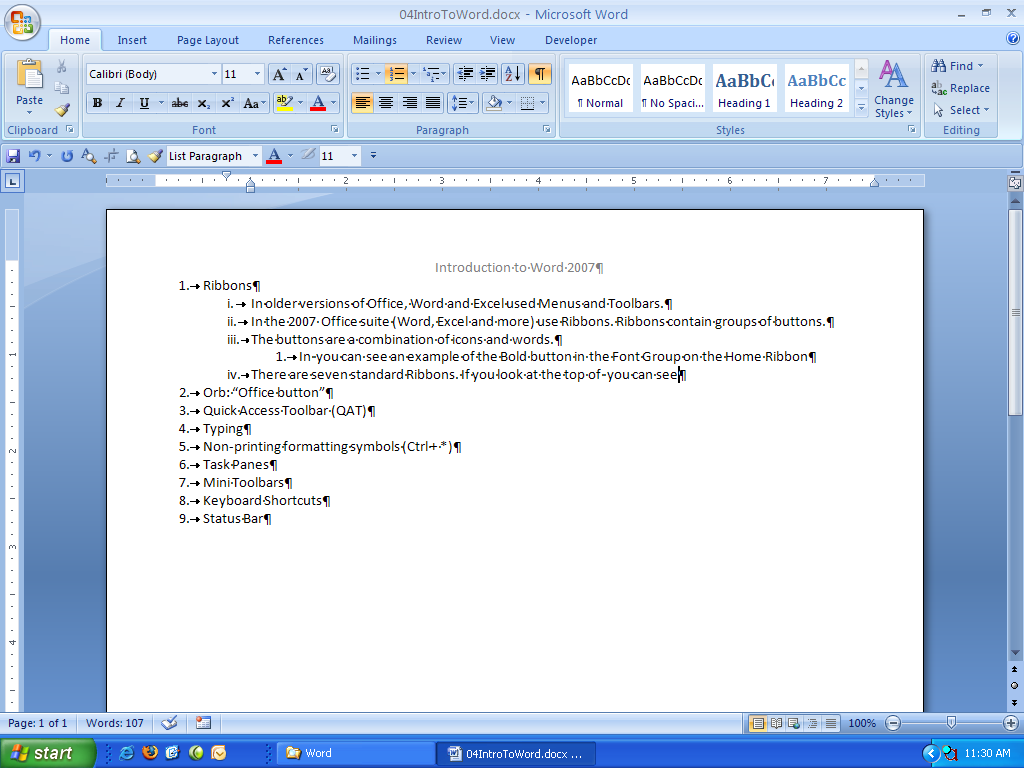 Figure 1Besides the seven standard Ribbons, there are other “Context-sensitive Ribbons” that show up when you have items highlighted. We will see many of these as we continue our studies of Office 2007.Orb “Office button”:As seen in Figure 2, after you click on the Orb, a drop-down menu appears with items such as New and Save As. In addition, there is a list of recent files opened and in the lower right corner you can see the Word Options button.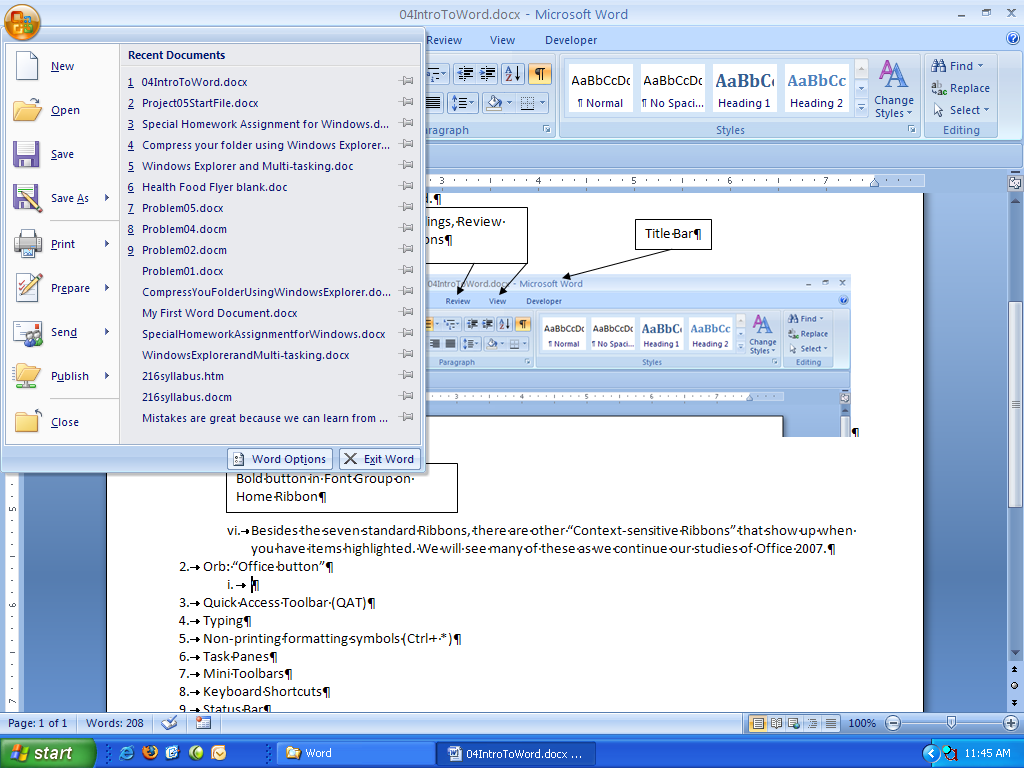 Figure 2Quick Access Toolbar (QAT):The QAT shows icon buttons regardless of which Ribbon you have showing. The advantage to this is that you can add your most commonly used icon buttons to the QAT for easy access. To add a button, right-click any Ribbon item and point to “Add To Quick Access Toolbar”.In Figure 3, you can see the first three icon buttons: Save, Undo, and Redo (these are the default icon buttons). The other buttons have been added to the QAT. The trick is that you should only add the buttons that you use most frequently.Figure 3Typing:Open a new Word document by using the keyboard shortcut Ctrl + N, or click on the Orb, then click on New icon button, then click on Blank Document in the New Document window.Then type the sentence: “This class is hard, but fun!” and then hit Enter (Figure 4):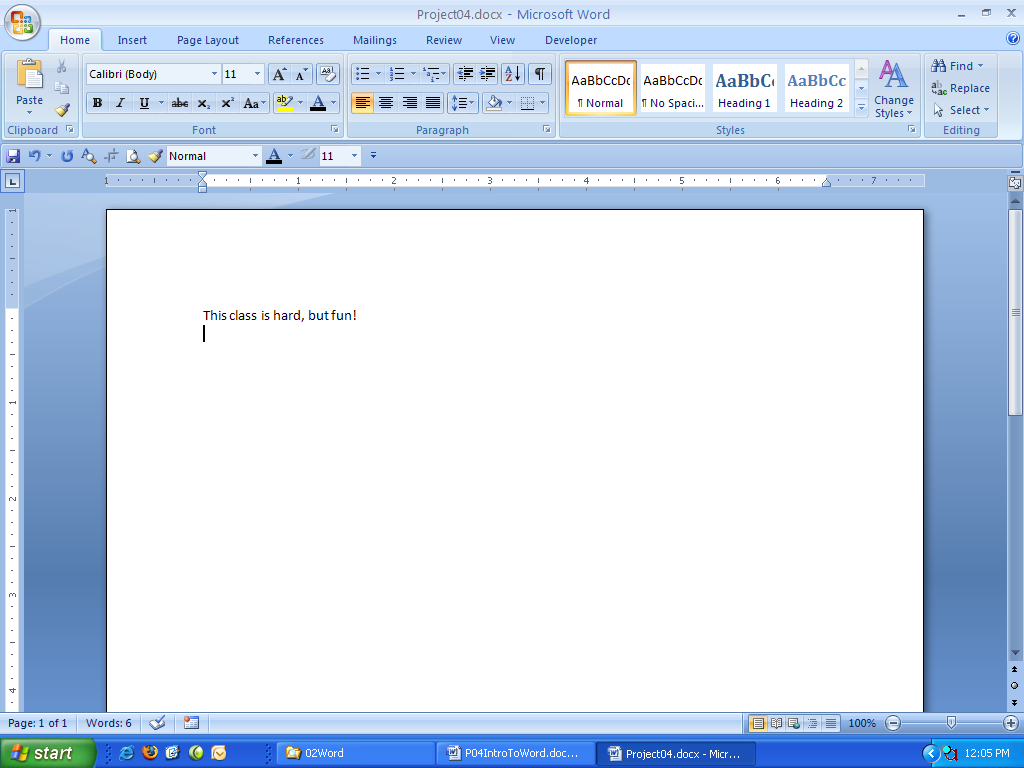 Figure 4Non-printing characters (formatting symbols) (Ctrl + Shift + 8, or Ctrl + *)Click the Show/Hide button in the Paragraph group on the Home Ribbon (Figure 5):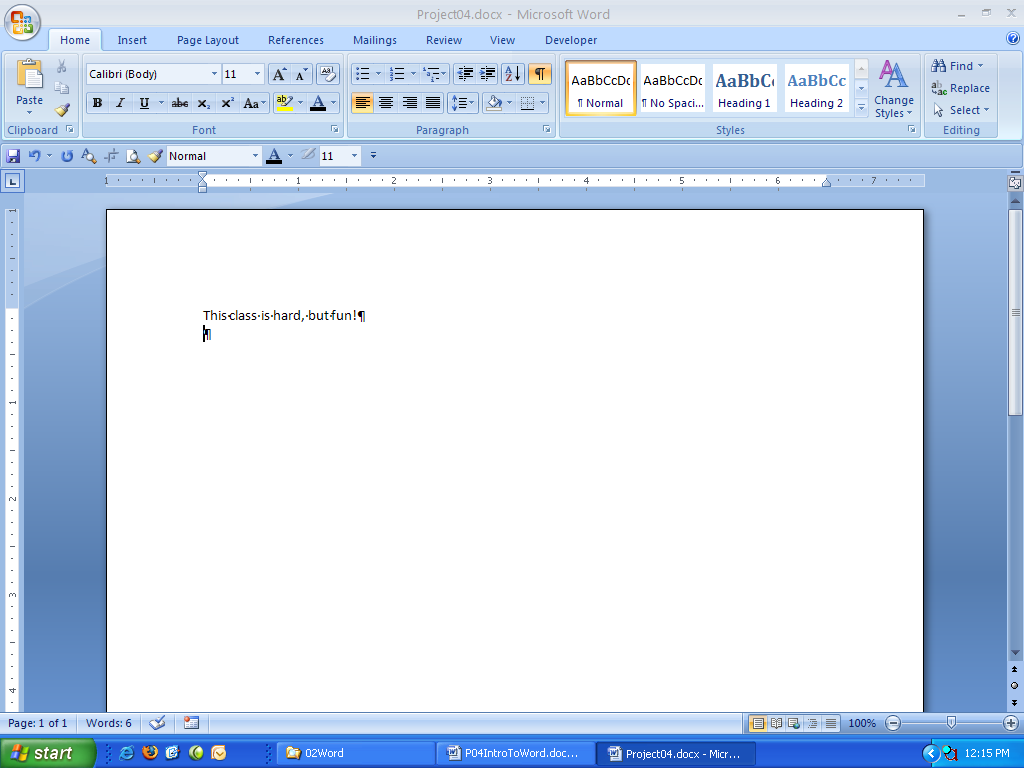 Figure 5Task PanesHighlight the word fun. Then copy that word by using the keyboard shortcut for Copy, Ctrl + CNext, point to the launcher in the Clipboard group to open the Clipboard. See Figure 6 below.You can use the Clipboard to copy and paste multiple items.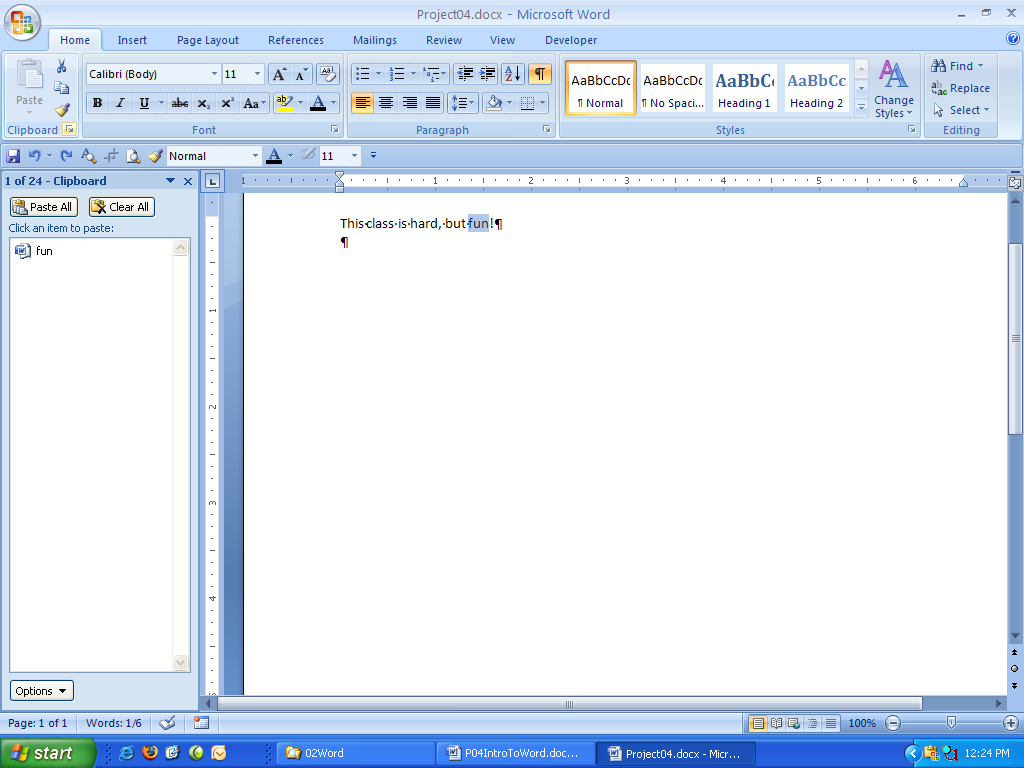 Figure 6Mini ToolbarsAs seen in Figure 7, when you highlight a word and move your cursor slowly up and to the right, a mini-toolbar appears with various icon buttons for formatting. It takes a little getting used to the slow and upward-right movement, but once you get the hang of it, it is easy.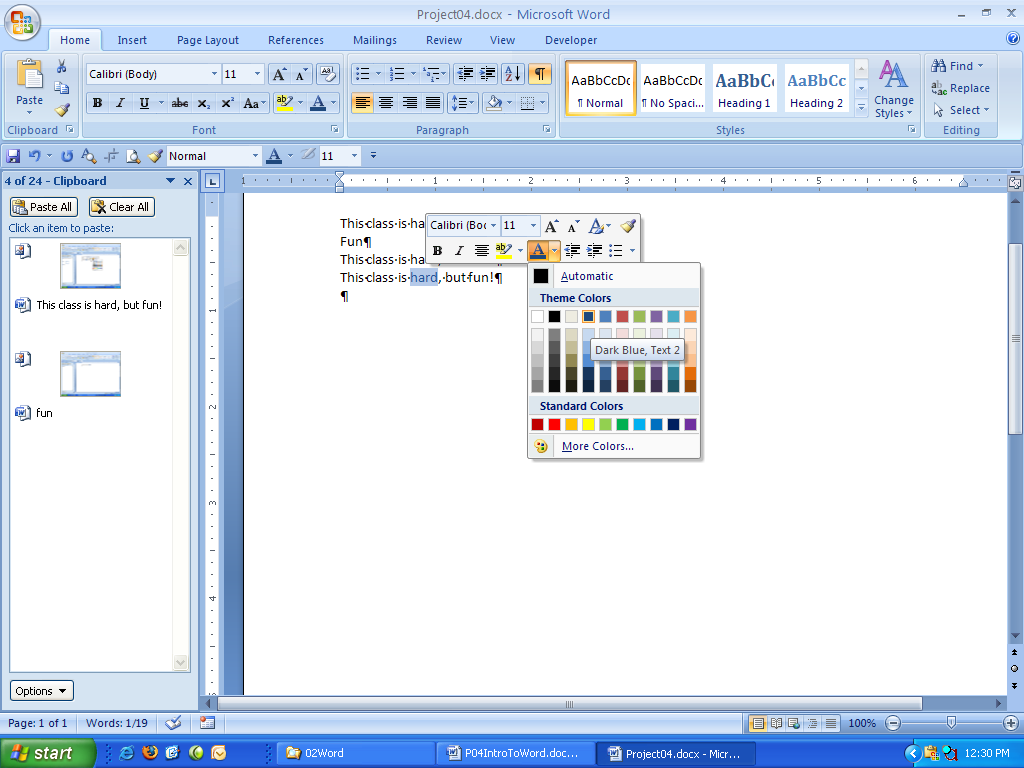 Figure 7Keyboard ShortcutsUsing the Alt key you can open almost all of the items in the Ribbons. For Example, in Figure 8 , you can see that after you tap the alt key once, “ToolTips” appear with letters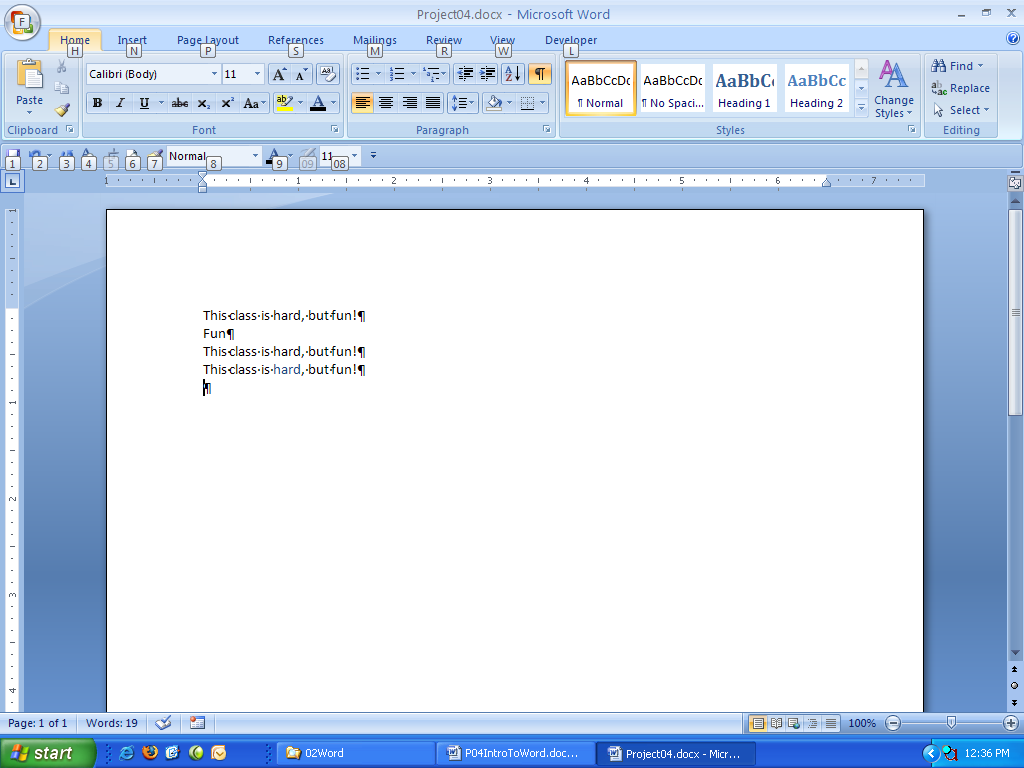 Figure 8After you have tapped the Alt key, to open the Page Layout Ribbon you would tap the letter “P” key ():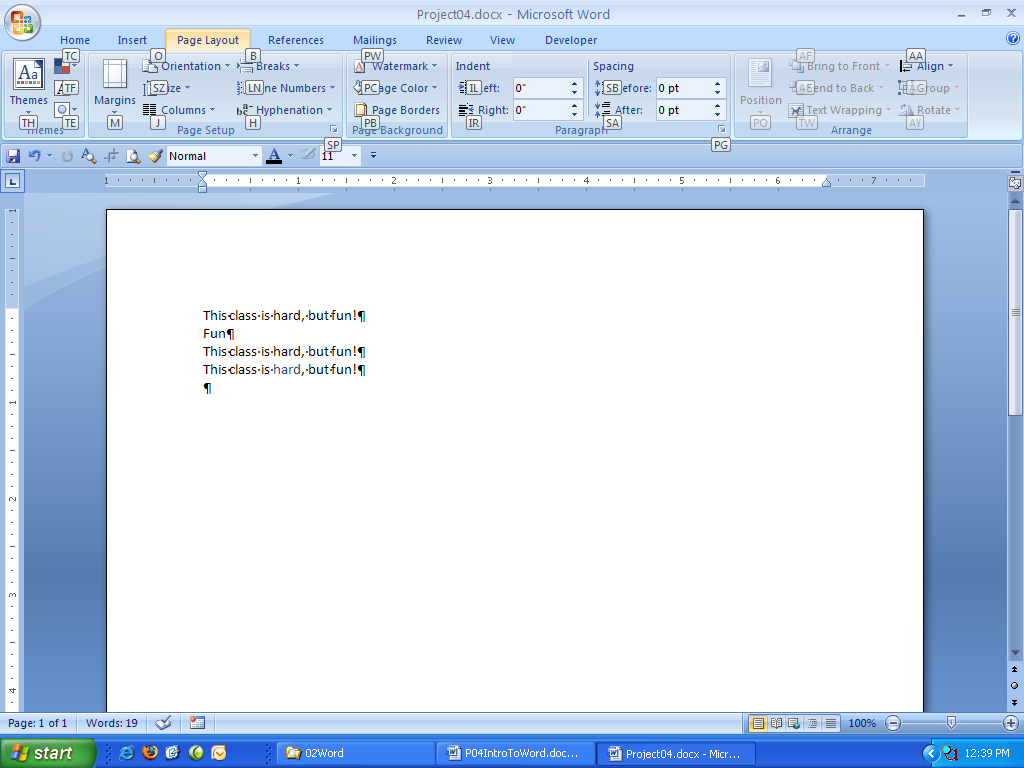 Figure 9As you can see in Figure 9, new Toll Tips appear with the options for the Page Layout Ribbon. To get to the launcher for the Page Setup dialog box you would tap the letter keys “S” and then “P”.In conclusion, the keyboard short cut for the Page Setup dialog box is:Tap the keys in succession: Alt, P, S, P (Alt + P + S + P). You would then see the Page Setup dialog box as seen in :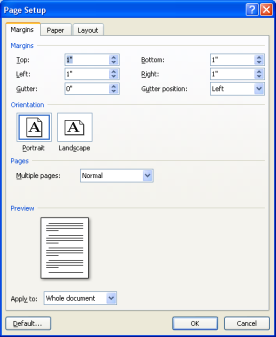 Figure 10Status Bar is at the bottom of the Word window (Figure 11). It shows information such as Number of pages and Number of Words in document.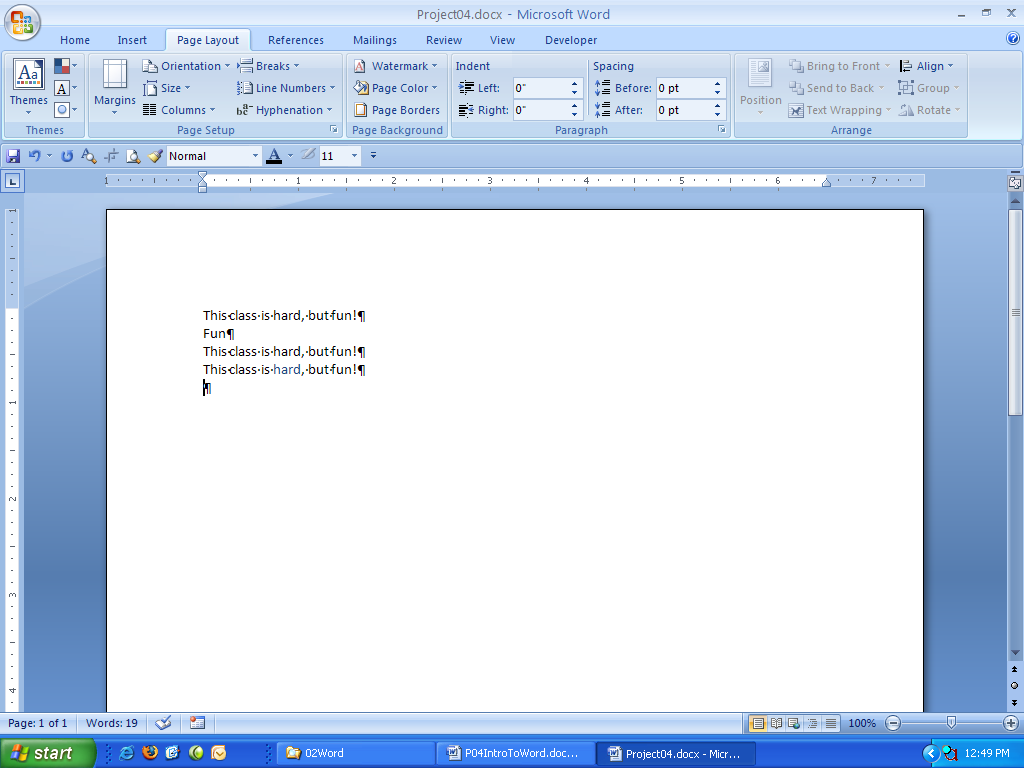 Figure 11